Совета сельского поселения Ивано-Казанский сельсоветмуниципального района Иглинский район Республики БашкортостанО проведении публичных слушаний по проекту решения Совета сельского поселения Ивано-Казанский сельсовет муниципального района Иглинский район Республики Башкортостан      В соответствии со статьёй 28 Федерального закона № 131-ФЗ от 06.10.2003 г. «Об общих принципах местного самоуправления местного самоуправления в Российской Федерации», Совет сельского поселения Ивано-Казанский сельсовет муниципального района Иглинский район Республики Башкортостан решил:    1. Провести публичные слушания по проекту решения Совета сельского поселения Ивано-Казанский сельского поселения Ивано-Казанский сельсовет муниципального района Иглинский район Республики Башкортостан «О внесении изменений в решение Совета сельского поселения Ивано-Казанский сельсовет муниципального района Иглинский район Республики Башкортостан от 23 декабря 2015 года № 37 «Об утверждении Правил землепользования и застройки сельского поселения Ивано-Казанский сельсовет муниципального района Иглинский район Республики Башкортостан» (далее проект решения), 13 июня 2018 года в 15.00 часов в здании администрации сельского поселения Ивано-Казанский сельсовет.    2. Создать комиссию по подготовке и проведению публичных слушаний по проекту решения Совета  в составе:     1) Капаев Петр Михайлович – депутат избирательного округа № 6;     2) Дергулев Андрей Александрович – депутат избирательного округа № 3;     3) Иванов Александр Кузьмич – депутат избирательного округа № 1.    3. Письменные обращения жителей сельского поселения Ивано-Казанский сельсовет муниципального района Иглинский район по проекту решения Совета направлять в Совет сельского поселения Ивано-Казанский сельсовет муниципального района Иглинский район республики Башкортостан с 08 мая по 17 мая 2018 года по адресу: 452402, Республика Башкортостан, Иглинский район, с. Ивано-Казанка, ул. Центральная, д. 14.    4. Обнародовать на информационном стенде в здании администрации сельского поселения Ивано-Казанский сельсовет информацию о дате, времени и месте проведения публичных слушаний.    5. Контроль за исполнением настоящего решения возложить на Постоянную комиссию Совета по бюджету, налогам, вопросам муниципальной собственности и социально-гуманитарным вопросам (председатель П.М. Капаев).Глава сельского поселения:                                                                                         А.А. Куклин07 мая 2018 года№ 320 БАШҠОРТОСТАН РЕСПУБЛИКАҺЫИГЛИН РАЙОНЫМУНИЦИПАЛЬ РАЙОНЫНЫҢИВАНО-КАЗАНКА АУЫЛ СОВЕТЫАУЫЛ БИЛƏМƏҺЕ СОВЕТЫ452402, Ивано-Казанка ауылы, Үҙәк урам, 14тел./факс (34795) 2-79-45e-mail: ivkazanka@bk.ru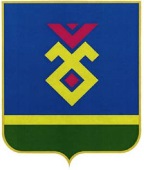 СОВЕТ СЕЛЬСКОГО ПОСЕЛЕНИЯИВАНО-КАЗАНСКИЙ СЕЛЬСОВЕТ МУНИЦИПАЛЬНОГО РАЙОНА ИГЛИНСКИЙ РАЙОН РЕСПУБЛИКИ БАШКОРТОСТАН452402, с. Ивано-Казанка ул. Центральная, 14тел./факс (34795) 2-79-45e-mail: ivkazanka@bk.ruҠАРАР     РЕШЕНИЕ